APPLICATION CHAP 16LA PERFORMANCE COMMERCIALE BONDUELLE : UN GROUPE AGROALIMENTAIRE PERFORMANTTRAVAIL A FAIRE :1/ Caractériser l’organisation Bonduelle à partir des informations dont vous disposez en ANNEXE 12/ Quels sont les différents indicateurs de performance commerciale évoqués en ANNEXE 2.3/ Commenter et analyser les performances commerciales du Groupe Bonduelle.4/ Réaliser un diaporama de présentation illustrant les performances commerciales de BonduelleANNEXE 1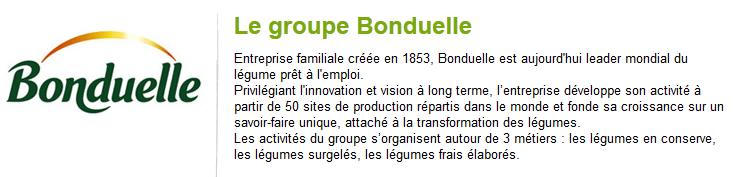 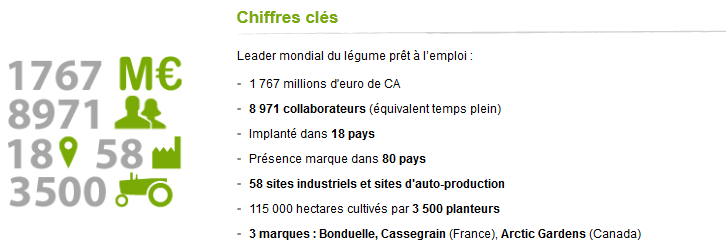 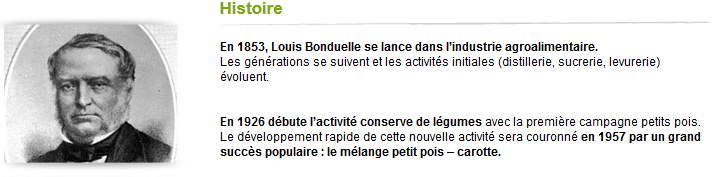 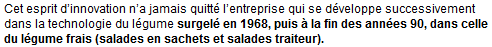 ANNEXE 2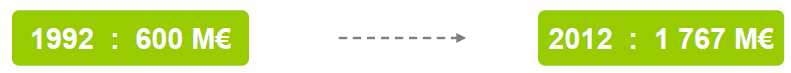 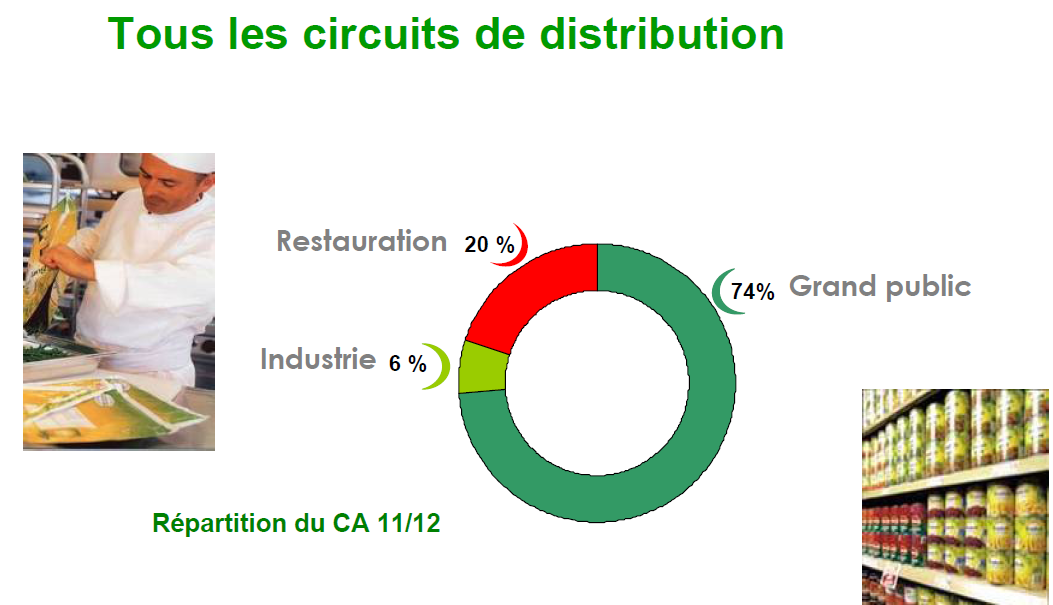 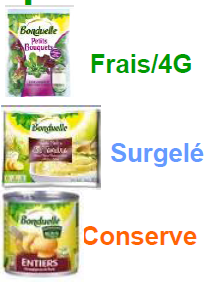 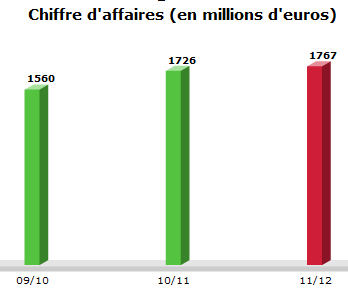 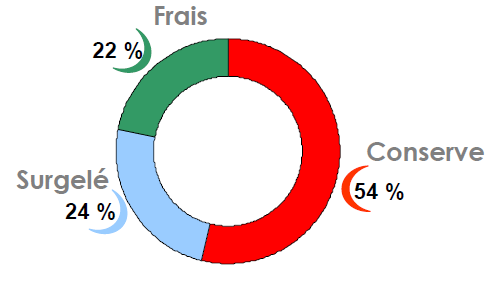 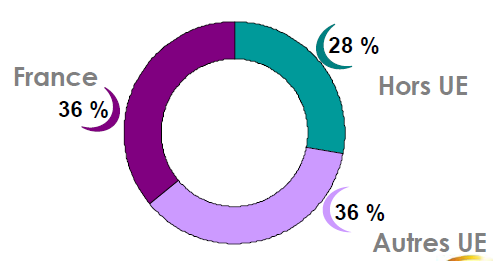 ANNEXE 2 (SUITE)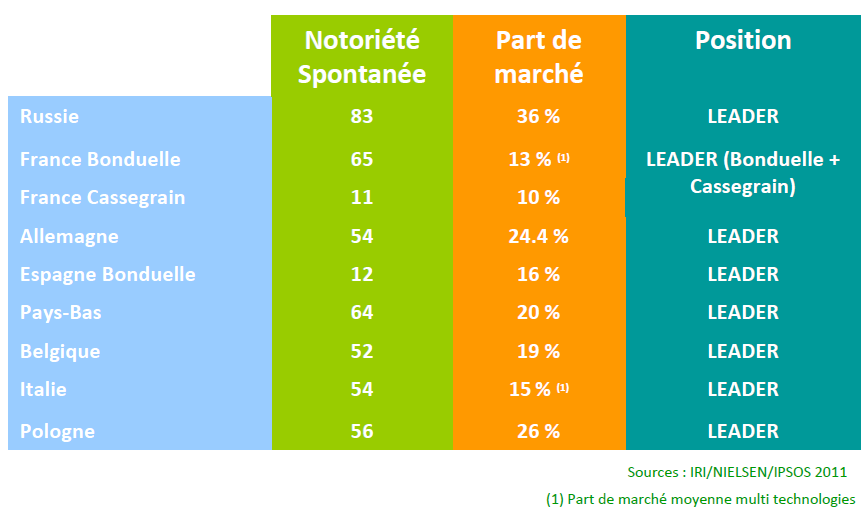 